Križanka PROMETNI ZNAKI (pravilni odgovori)      Rešitev: POZNAM VSE ZNAKEPravilni odgovori na vprašanja za starše (prometni znaki):          To je znak » Prednost vozil iz nasprotne smeri« .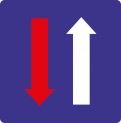  Katerim vozilom je prepovedana vožnja mimo tega prometnega znaka?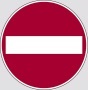             Vsem vozilom. Ob vozišču je postavljen ta prometni znak. Kaj označuje?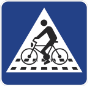             Prehod za kolesarje. Ali sta prometni površini, ki ju označuje prometni znak, ločeni z ločilno    črto?    Ne.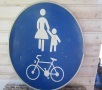  S katero hitrostjo smejo voziti vozila v tem območju?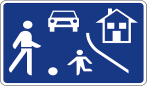                     Največ 10 km/h.Upam, da so starši pravilno odgovorili na zastavljena vprašanja. Tako kot zadnjič jim dajte za vsak pravilni odgovor eno točko.0 – 2 točki                                         3 – 4 točke                                        5 točk 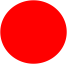 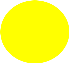 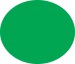 1. prednostna8. nevarnost2. delo 9. prepovedan3. za10. obvezna4. neravno11. krožno5. kolesarska12. prepovedan6. umirjenega13. Andrejev križ7. dvosmerni14. pešce